主题党日活动情况单位名称珲春林区基层法院活动主题十九届六中全会精神、党史学习教育和巩固队伍教育整顿成果知识竞赛活动时间1月11日活动内容：1月11日下午，珲春林区基层法院开展学习贯彻十九届六中全会精神、党史学习教育和巩固队伍教育整顿成果知识竞赛，以赛促学，以学促行。此次竞赛以各庭室为小组的形式参赛，共六个小组，设置必答题、抢答题、风险题、附加题四个环节，竞赛内容丰富，涉及知识面广、教育性强。比赛现场气氛活跃，参赛选手踊跃发言，充分展示了法院干警奋勇争先、团结一心、积极向上的精神风貌。本次竞赛充分展现了珲春林区基层法院干警丰富扎实的政治理论功底和全面过硬的业务能力，营造了“比学赶超”的浓厚氛围，再次掀起全院干警深入学习十九届六中全会精神、党史学习教育和队伍教育整顿学习的新浪潮。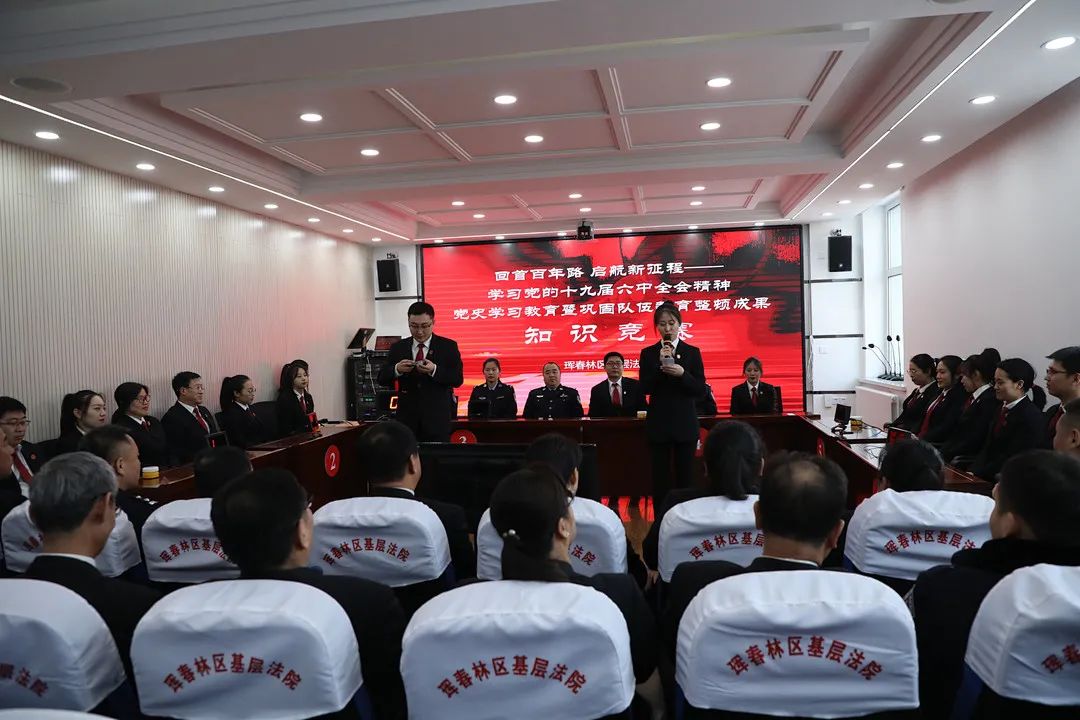 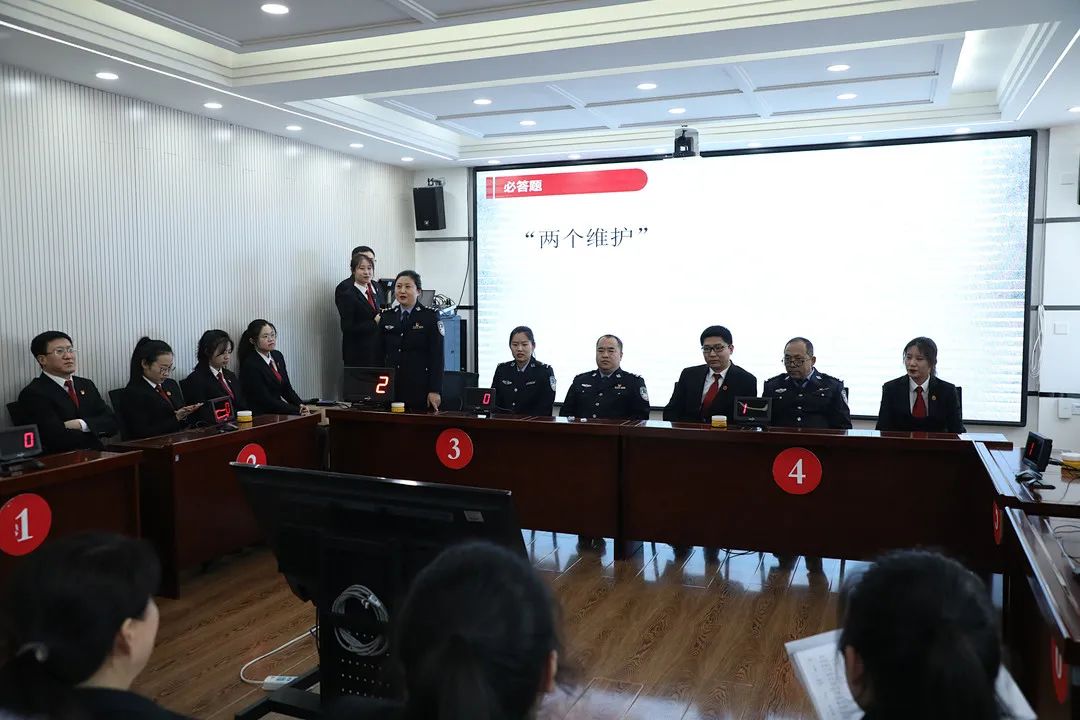 活动内容：1月11日下午，珲春林区基层法院开展学习贯彻十九届六中全会精神、党史学习教育和巩固队伍教育整顿成果知识竞赛，以赛促学，以学促行。此次竞赛以各庭室为小组的形式参赛，共六个小组，设置必答题、抢答题、风险题、附加题四个环节，竞赛内容丰富，涉及知识面广、教育性强。比赛现场气氛活跃，参赛选手踊跃发言，充分展示了法院干警奋勇争先、团结一心、积极向上的精神风貌。本次竞赛充分展现了珲春林区基层法院干警丰富扎实的政治理论功底和全面过硬的业务能力，营造了“比学赶超”的浓厚氛围，再次掀起全院干警深入学习十九届六中全会精神、党史学习教育和队伍教育整顿学习的新浪潮。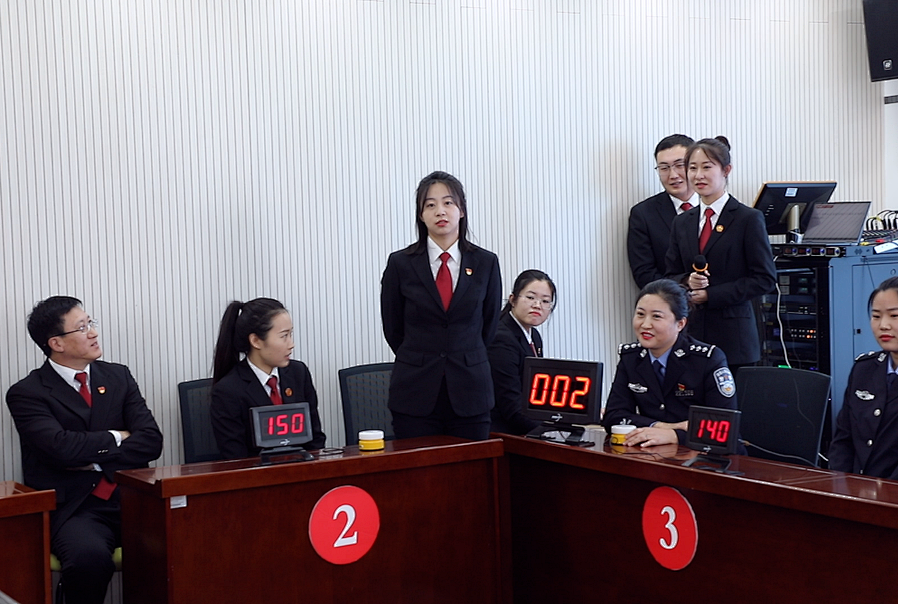 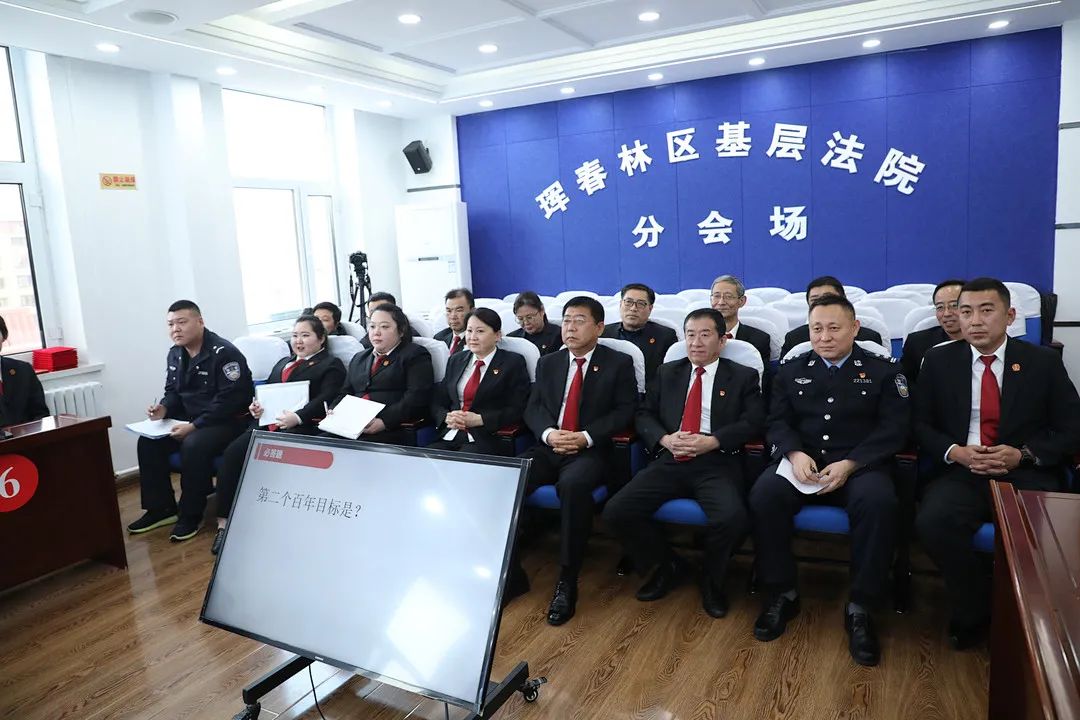 